JAMAICA SOCIAL INVESTMENT FUND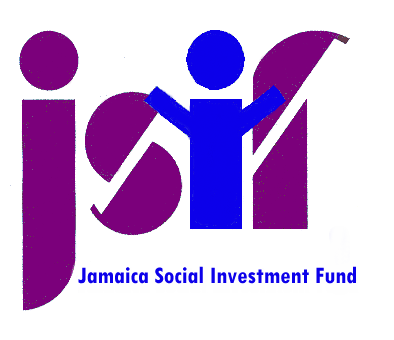 ISO 14001:2015 CERTIFIED“INVESTING FOR COMMUNITY DEVELOPMENT”Expression of Interest (EOI) Submission- Standard FormsFOR CONSULTING SERVICES FOR FINAL EVALUATION OF THE PETROCARIBE/JSIF SCHOOLS SANITATION – PROJECT and WATER SANITATION AND HYGIENE (WASH) TRAININGTEMPLATE OF EOI Submission LetterLocation:………………………….Date: ....................................To:	The Manager DirectorJamaica Social Investment Fund11 Oxford Road,Kingston 5Ladies/Gentlemen:We, the undersigned, offer to provide the consulting services for ________________________________ in accordance with your Expression of Interest (EOI) notice dated ________________________________ and our EOI.  We are hereby submitting our EOI as per the instructions provided.We understand you are not bound to accept any EOI you receive.Yours sincerely,Authorized Signature:Name and Title of Signatory:Name of Firm:Address:Seal of the Firm:Important NoticeThe documents submitted with the Expression of Interest (EOI) must contain sufficient information to enable a comprehensive assessment of the Firm to be carried out.  The information submitted will form the basis on which the scoring will be carried out and will determine the ranking of the Firm,  or whether or not the Firm is shortlisted. Additional documents or forms may be submitted in response this Request for Expression of Interest (EOI).Description of the Firm1. Information of Firm2. Legal DocumentsFor verification purposes the firm shall submit:Copies of company’s registration documents and Valid Tax Compliance Certificate NB. Overseas Firms are not required to submit a TCC with the EOI, however, if recommended for award of contract, will be required to submit same before contract award.  3. Company Profile and Organization Structure Provide a brief (two pages) description of the background and organization of your firm/entity and each associate for this assignment. In this section the Firm shall also provide the following information:Brief company profile covering its:Objectives, Working areas, General experienceOrganization structure.Include Company profile (if available)To be completed using [Form TECH 2 (a)]Human Resources Available with the Firm Provide the Firm’s Organisational Chart. The firm/s shall provide information about professional staff that is available to the firm and who form a part of the organization structure of the firm; NO CVs are required to be submitted at this stage. Staff will not be evaluated on an individual key expert basis at this stage.Experience of the Firm4. Information Regarding Experience of the Firm/sSpecific Experience of the Firm: (To be inserted as outlined in the Terms of Reference)To be completed using [Form TECH 2 (b)]Summary Evaluation Criteria & Sub-Criteria6. Evaluation Criteria & Sub-Criteria Form TECH-2: Consultant’s Organization and Experience2A - Consultant’s Organization[Provide here a brief (two pages) description of the background and organization of your firm/entity and each associate for this assignment.]2B - Consultant’s Experience[Using the format below, provide information on each assignment for which your firm, and each associate for this assignment, was legally contracted either individually as a corporate entity or as one of the major companies within an association, for carrying out consulting services similar to the ones requested under this assignment. Use 20 pages.]Firm’s Name:  	FIRM      Name of the Firm:Address:Telephone No.:Fax No.:Email:Date of Registration:Type of firm:TCC No.:Contact Person:Name: Designation:Name of  Project/ LocationClient Name and AddressStart DateCompletion DateDescription of workCriteria Score/100Lead Consultant General  Qualifications 20A PhD in related Social Science Discipline such as Community Development, Development Studies, Social Policy, Psychology, Behaviour Change Modification and Sociology or Social Work20Masters level qualification - Social Science Discipline such as Community Development, Development Studies, Social Policy, Psychology, Behaviour Change Modification and Sociology or Social Work15Lead Consultant General Experience 20Possesses  six (6) years’ or more experience working on similar assignments requiring:Inter-agency partnerships the global/national/community levels  Use of triangulated qualitative and quantitative research methodologiesReport preparation for Government Agencies or International organizations. Statistical Package for Social Sciences (SPSS) and the qualitative software NVivo.Proficiency in Microsoft Word, Excel, and Access.20Possesses at least five (5) years’ experience working on similar assignments requiring:Inter-agency partnerships at the global/national/community levels  Use of triangulated qualitative and quantitative research methodologiesReport preparation for Government Agencies or International organizations. Statistical Package for Social Sciences (SPSS) and the qualitative software NVivo.Proficiency in Microsoft Word, Excel, and Access.15Organization and staffing20The consultancy firm should be able to field a team which MUST include the following key experts: •	Social Scientist (Bachelor’s Degree)•	Civil Engineer (Bachelor’s Degree)20Team Members’ General Experience20 overallSenior Civil Engineer : At least five (5) years’ experience designing and implementing major public sector integrated development projects (water, sewage / sanitation, roads, public buildings) Show at least three (3) years’ experience working on infrastructure projects that incorporate international and/or national environmental standards in the design Knowledge of Jamaica’s environmental guidelines as it relates to construction of building, road works, sewerage works and implementation of water lines in residential areas.Knowledge of Jamaica’s and the International (IBC) building code requirements and familiarity with the National Accessibility Standards for Persons with Disabilities would be asset.Experience working in both rural and urban areas 10Junior Civil Engineer : At least three  (3) years’ experience designing and implementing major public sector integrated development projects (water, sewage / sanitation, roads, public buildings) Show at least three (3) years’ experience working on infrastructure projects that incorporate international and/or national environmental standards in the design Knowledge of Jamaica’s environmental guidelines as it relates to construction of building, road works, sewerage works and implementation of water lines in residential areas.Knowledge of Jamaica’s and the International (IBC) building code requirements and familiarity with the National Accessibility Standards for Persons with Disabilities would be asset.Experience working in both rural and urban areas5Social Scientist: At least five (5) years’ experience working on similar assignments requiring:Inter-agency partnerships at the community level  Use of triangulated qualitative and quantitative research methodologiesPublic health, water, sanitation and hygiene and similar projects. Statistical Package for Social Sciences (SPSS) and the qualitative software NVivo.Knowledge of gender, access and inclusion issues and best practices Proficiency in Microsoft Word, Excel, and Access.10At least three (3) years’ experience working on similar assignments requiring:Inter-agency partnerships at the community level  Use of triangulated qualitative and quantitative research methodologiesPublic health, water, sanitation and hygiene and similar projects. Statistical Package for Social Sciences (SPSS) and the qualitative software NVivo.Knowledge of gender, access and inclusion issues and best practices Proficiency in Microsoft Word, Excel, and Access.5Experience in Region 10A minimum of six (6) years’ experience undertaking similar projects in developing countries, particularly in the Caribbean region.10A minimum of five (5) years’ experience undertaking similar projects in developing countries, particularly in the Caribbean region.5Evidence of evaluation reports developed 108 or more reports 103-7 reports 5Assignment name:Approx. value of the contract (in current  JA$ or US$):Country:Location within country:Duration of assignment (months):Name of Client:Total No of staff-months of the assignment:Address:Approx. value of the services provided by your firm under the contract (in current JA$ or US$)):Start date (month/year):Completion date (month/year):No of professional staff-months provided by associated Consultants:Name of associated Consultants, if any:Name of senior professional staff of your firm involved and functions performed (indicate most significant profiles such as Project Director/Coordinator, Team Leader):Narrative description of Project:Narrative description of Project:Description of actual services provided by your staff within the assignment:Description of actual services provided by your staff within the assignment: